              TVIRTINU :                                                                                                  LSOK Nacionalinių  			              programų direktorius                                                                                                                                                          D. Dabrilienė                                                                                       2021-10 -21  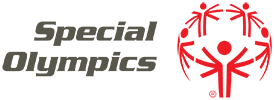 LIETUVOS SPECIALIOSIOS OLIMPIADOS SPORTINĖS GIMNASTIKOS ČEMPIONATON U O S T A T A II. BENDROSIOS NUOSTATOS Šie nuostatai reglamentuoja intelekto sutrikimų turinčių asmenų dalyvavimą gimnastikos varžybose, jų  organizavimą bei vykdymą.II. VARŽYBŲ TIKSLAS IR UŽDAVINIAIVaržybų tikslas. Prisidėti prie nacionalinės žmonių su negalia socialinės integracijos programos įgyvendinimo per sportinės gimnastikos varžybas. Varžybų uždaviniai:1) plėtoti Lietuvos intelekto sutrikimų  turinčių asmenų sportinės gimnastikos užsiėmimus,2) sudaryti sąlygas bendrauti, varžytis ir pagal savo išgales siekti sportinių rezultatų, 3) siekti sutrikusių sveikatos funkcijų  gerinimo gimnastikos sporto priemonėmis.III. VARŽYBŲ ORGANIZAVIMASVaržybas organizuoja Lietuvos Specialiosios Olimpiados Komitetas bei Vilniaus sportinės gimnastikos klubas „Skrydis“. Varžybas vykdo Teisėjų kolegija.IV. VARŽYBŲ VYKDYMO LAIKAS IR VIETAVaržybos vykdomos 2021 m. spalio mėn. 31d. 11.00 val., Vilniaus sportinės gimnastikos klubo „Skrydis“ sporto salėje, M. Sleževičiaus 7.V. VARŽYBŲ DALYVIAI IR  VYKDYMO SĄLYGOSĮ varžybas kviečiami dalyvauti intelekto sutrikimų turintys skirtingo amžiaus asmenys, kurie bus suskirstyti į meistriškumo lygius.VI.  VARŽYBŲ  PROGRAMADalyviai atlieka laisvai pasirinktus pratimus (kombinacijas) ant prietaisų:1.	Laisvieji pratimai2.	Buomas/suoliukas3.	Skersinis4.	Batutas 5.	Atraminis šuolisDalyvis pasirenka pats ant kiek prietaisų dalyvaus.VII. VARŽYBŲ NUGALĖTOJŲ NUSTATYMAS IR  APDOVANOJIMAI Visi  varžybų dalyviai apdovanojami medaliais, diplomais. VIII. REGISTRACIJAParaišką, kurioje nurodoma dalyvio vardas, pavardė, gimimo metai, varžybose pasirinkti prietaisai , gydytojo leidimas, komandų  vadovai – treneriai  pateikia vyr. teisėjų kolegijai atvykę į varžybas.  Preliminarią paraiška su aukščiau išvardintais reikalavimais, išskyrus gydytojo leidimą, siusti el. paštu:  gimnastika.visiems@gmail.com.  Paraiškas pateikti iki spalio 25 d.Varžybų dalyvio mokesčio nėra.IX. BAIGIAMOSIOS NUOSTATOS Varžybų dalyvių maitinimą bei teisėjų darbą  apmoka LSOK, transporto išlaidas apmoka komandiruojanti organizacija. Už  varžybų dalyvių saugumą ir sveikatą atsako komandų vadovai ir treneriai.Varžybų  metu , dėl Covid-19 pandemijos, Vilniaus sportinės gimnastikos klubas „Skrydis“  laikysis visų higienos reikalavimų. 